Continue to develop Learning and Teaching using digital resources, teacher learning community meetings and feedback.Department-level contributions to learning and teaching highlighting effective practice across the schoolProfessional learning programme for teachers to upskill around outdoor learning, leading to Professional RecognitionWider achievement opportunities developed further to allow pupils to record achievement across their experiences in and out of schoolFamily learning resources created to allow departments to use inter-generational learning tasks at homePlan further family learning events and engagement events within the school around meta-skills, curriculum support and digital supportShare and develop the use of the metaskills framework in classesSend out current policy on merits, demerits, communication and interventions to support learning across the schoolDevelop programme of accreditation for Ambassador roles via Leadership award Pupil council to meet termly and work with Pupil Improvement Team and EDC Pupil Forum to involve pupils in actions within the schoolBuild upon Self Evaluation work in departments, validating evidence and providing judgements using the Education Scotland 1-6 scale.Work on effective programme of CLPL for all staff, looking at best format for delivery to make learning effective.Use parent leads from cohort 1 of parent leadership group to develop cohort 2.Include Parent Council in finalising and updating improvement plan by sharing summaryReview success of communication using bulletin, Satchel One and other toolsAdditional tracking for BGE students and further information for parents around levelsDevelop educational triage group to identify most effective interventions for this sessionDevelop mentoring programme, linking with family learning resources to support pupil learningSection 1: School Information and 3 Year Improvement Plan PrioritiesSection 1: School Information and 3 Year Improvement Plan PrioritiesSchool/EstablishmentBearsden Academy (Parent Summary)Head Teacher G CooperLink QIOM KerrSchool Statement: Vision, Values & Aims and Curriculum Rationale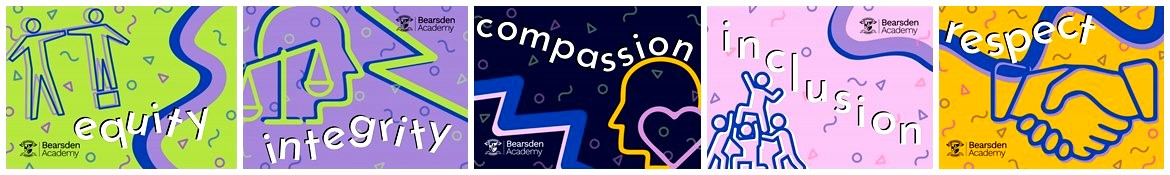 We are committed to excellence by working together to be all we can be. Bearsden Academy is a vibrant learning community that strives to respect the rights of our young people to fulfil their potential. To this end, we are committed to supporting and challenging all members of our school community to become successful learners, confident individuals, effective contributors and responsible citizens.Curriculum RationaleLooking Forwards – 3 Year Improvement Plan PrioritiesBullet point key priorities for the next 3 yearsLooking Forwards – 3 Year Improvement Plan PrioritiesBullet point key priorities for the next 3 yearsLooking Forwards – 3 Year Improvement Plan PrioritiesBullet point key priorities for the next 3 yearsSession2022/232023/242024/25Priority 1Re-engage with learning and teaching and extending learning experiences through curriculum reviewEngaging with practice through enquiry and the curriculum Digital first learningPriority 2Build capacity to lead change within our school communityValidating self evaluation and leading improvement in the communityExpanding self evaluation across HGIOS4 and leadership across the communityPriority 3Provide opportunities for excellence through tracking and interventionIncrease capacity for interventions through dataEmbedding interventionsSection 2: Improvement Priority 1Section 2: Improvement Priority 1School/EstablishmentBearsden AcademyImprovement Priority 1Engaging with practice through enquiry and the curriculumSection 2: Improvement Priority 2Section 2: Improvement Priority 2School/EstablishmentBearsden AcademyImprovement Priority 2 Validating self evaluation and leading improvement in the communitySection 2: Improvement Priority 3Section 2: Improvement Priority 3School/EstablishmentBearsden AcademyImprovement Priority 3 Increase capacity for interventions through data